Eva Karlsson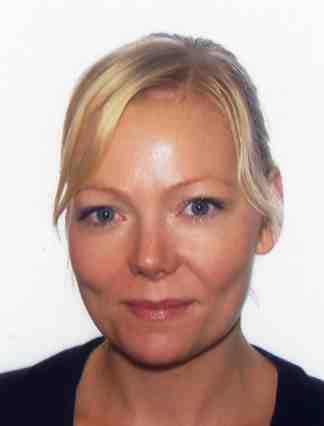 			Journalist/Copywriter/Social Media Strategist/ Translator							Personal DetailsAddress:	Ottervattnet 231, 916 93 Bjurholm, SpainHome Tel:	+46 70 2352286Email:		schveky@hotmail.comIntroductionAt the moment I´m running a personal blog about Mallorca in Swedish called Mallorcabloggen. I’m also starting up my own business informationskonsulten.se (wordpress site). I translate texts, which I have been doing for the last 5 years. Language combinations: English - Swedish, English - Spanish, Swedish - Spanish and Spanish - Swedish. Translations for Speaklike.com among others.Career History06/2013 - present Social Media Strategist and copywriter at Informationskonsulten.se CEO and owner of the company Informationskonsulten.se. Planning and social media strategies for companies. Copywriting and translations. 09/2010 -01/2013 Information Manager  and Community Manager at Zleepinghotels.com (Mallorca)Internal and external communication. Responsible for the information submitted in 6 languages (English, Swedish, Spanish, Finnish, Danish and Norwegian). Social Media strategist managing social networks like Twitter and Facebook, Hootsuite, Tumblr, YouTube, LinkedIn... PR, press releases, articles for magazines, etc..06/2009 – 12/2009 Clinical Assistant. Älvgarden (Sweden)Nursing home. The basic function was to take care of the elderly and help them with their daily grooming. The work also involved social functions and preparation of meals and snacks. 02/2008- 12/2008 Sales Excecutive Majorcahouses.comSelling properties in Mallorca.11/2006 - 02/2008 Sales Executive. Taylor Woodrow Spain (now Taylor Wimpie)
Selling properties in Malaga and later on, in Mallorca.03/2006 – 11/2006 Promotor / vendor Loreal. Luxuries products at Malaga AirportSales Promoter09/2005- 03/2006.Sales Executive. Finca Doña Maria.Selling properties in Southern Spain. Benalmádena area.  03/2005 - 09/2005 Bank Cashier Solbank Nueva Andalucía (Marbella)Bank Cashier 12/2004 – 03/2005 Sales Executive Calahonda EstatesSelling properties in Southern Spain. Fuengirola, Calahonda and Marbella areas. 05/2004 – 10/2004 Loreal Promoter, luxury products. Malaga Airport.Sales functions, preparing reports, orders, product placement as the company's marketing, selling perfumes, creams and makeup brands of GDP (Lancome, HR, Biotherm, Armani, Cacharel, Ralph Lauren, etc..) promotions, etc.03/2003- 09/2006 Promoter. Clave.El libretón de BBVA.Centro comercial la Rosaleda. Málaga.Dunhill. Málaga Airport. Azafata de promociones. Palacio de Congresos. Torremolinos. Exhibition: ”España en los años 50”. Museo Municipal. Málaga. Marlboro, Málaga Airport. Lucky Strike Málaga Airport. Azafata. Exhibition ”Pintores malagueños”. Museo Municipal. Málaga.Education2000-2004  BA/Hons in Journalism. Second class,first division degree.EADE, Málaga.Courses01/2013 - 05/2013 Social Media Strategist03/2012 Community Manager 20 hours09/2011 - 01/2012 Chinese A10/2009 - 05/2010 Spanish B1, Umeå Universitet. Degree: VG (4/5).01/2009 - 05/2009 Airport Operations, 290 hours, Marratxi, Mallorca10/2007 - 11/2007 Marketing, 50 hours, IVAFE, Valencia10/2007 - 11/2007 Foreign Trade, 40 hours, IVAFE, Valencia01/2000 - 05/2000 Spanish A1, Umeå Universitet. Degree: VG (4/5)09/1998- 05/1999 Spanish, Malaga University for Foreigners.Other experiences:Julio- Septiembre 2002   Work practice. Onda Cero International Marbella.Blogs:My blog about Mallorca: Mallorcabloggen.seMy blog about Social Media: Por los ojos de una SuecaTranslations:CAT Tools: Trados, Inglés-Spanish Interpreter ProBooks, manuals, letters, general documents, legal texts, etc.Level test: If you want to see how I translate, send me a sample A4 text and I will translate it for free.